ПАСПОРТ Безопасности дорожного движения МБДОУ детского сада № 302015-2016 годг. НовочеркасскОбщие сведения Муниципальное бюджетное дошкольное образовательное учреждение детский сад № 30 города Новочеркасска (Наименование ОУ)Тип ОУ  дошкольное учреждениеЮридический адрес ОУ: 346411 Ростовская область, город Новочеркасск, улица Крылова, 23а Фактический адрес ОУ: 346411 Ростовская область, город Новочеркасск, улица Крылова, 23аРуководители ОУ:Заведующий                     Филиппова Наталья Александровна     24-63-22	(фамилия, имя, отчество)                                     (телефон)Ответственные работники муниципального органа образования                       начальник УО    Троценко Игорь Викторович	    (должность)                                                     (фамилия, имя, отчество)_________________                                                                                                                                                                                                                                (телефон)Ответственные отГосавтоинспекции       старший госинспектор ОГИБДД ОМВД России по г. Новочеркасску                 ______________________                                                                                                            (должность)                                                                 (фамилия, имя, отчество)______________                                                                                                                                                                                                                                    (телефон)инспектор ОГИБДД ОМВД  России по г.Новочеркасску                                    (должность)                     Сухоставский Владимир Алексеевич                                                                                                                                                                                             (фамилия, имя, отчество)89185878158                                                                                                                                                                                                                                       (телефон)Ответственные работники за мероприятия по профилактикедетского травматизма                                                                                                                                                                                     инспектор __________________________                                                                       (должность)                                                     (фамилия, имя, отчество)_____________                                                                                                                                                                                                                                       (телефон)Руководитель или ответственный работник дорожно-эксплуатационнойорганизации, осуществляющейсодержание УДС____________________                          ______________                                                                                                                                           (фамилия,  имя, отчество)                                        (телефон)Руководитель или ответственный работник дорожно-эксплуатационнойорганизации, осуществляющейсодержание ТСОДД*_____________________                     _____________                                                                                                                                           (фамилия,  имя, отчество)                                        (телефон)Количество воспитанников   113Наличие уголка по БДД                       во всех группах                                                                         (если имеется, указать место расположения)Наличие автогородка (площадки) по БДД        имеется мини-площадка на территории детского садаНаличие автобуса в ОУ  отсутствует(при наличии автобуса)Владелец автобуса   отсутствует                                                           (ОУ, муниципальное образование и др.)Время занятий в ОУ:    в соответствии с режимом учреждения с 07:00-17.30Телефоны оперативных служб:Скорая помощь – 03,030ОМВД – 02; 020 ОФПС – 01; 010Единая Федеральная служба спасения-112СодержаниеПлан-схемы ОУ.Район расположения ОУ, пути движения транспортных средств и детей.Пути движения транспортных средств к местам разгрузки/погрузки и рекомендуемых безопасных путей передвижения детей по территории образовательного учреждения.ІІ. Приложения: 1. Приложение  №1   Памятка для администрации образовательного учреждения 2. Приложение №2    План комплексных мероприятий профилактического и обучающего характера по организации и проведению предупредительно-профилактических мероприятий, направленных на формирование ответственного отношения к соблюдению ПДД  и сокращению ДТП с участием несовершеннолетних в 2015-2016 учебном году.МБДОУ  детский сад №303.приложение  №3    Консультация для родителей.4.приложение  №4    Основы безопасности жизнедеятельности5.приложение  №5    Целевые прогулки как форма профилактики детского дорожно-транспортного травматизма.  6.приложение №6 Карта контроля выхода детей на экскурсию за территорию 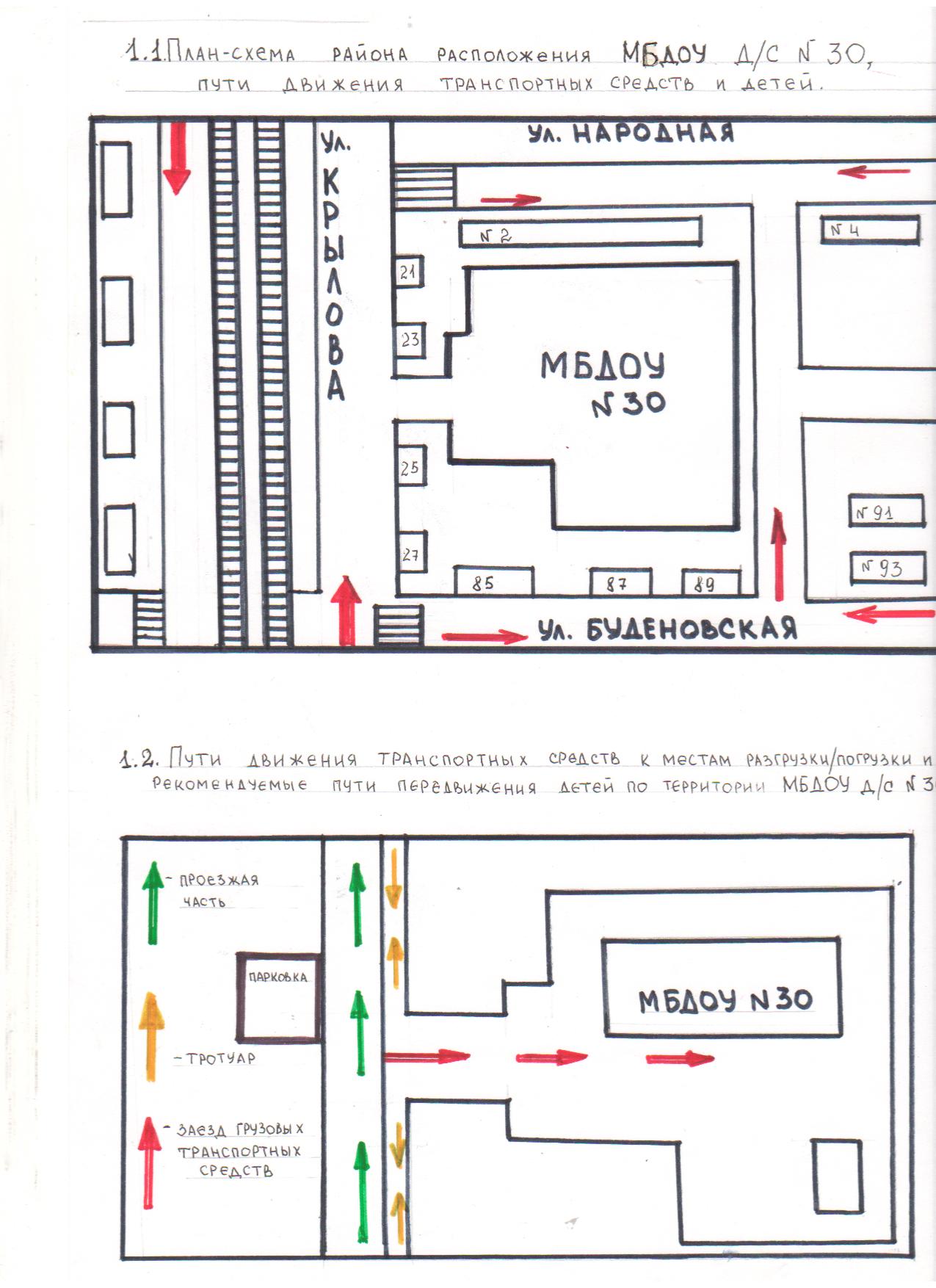 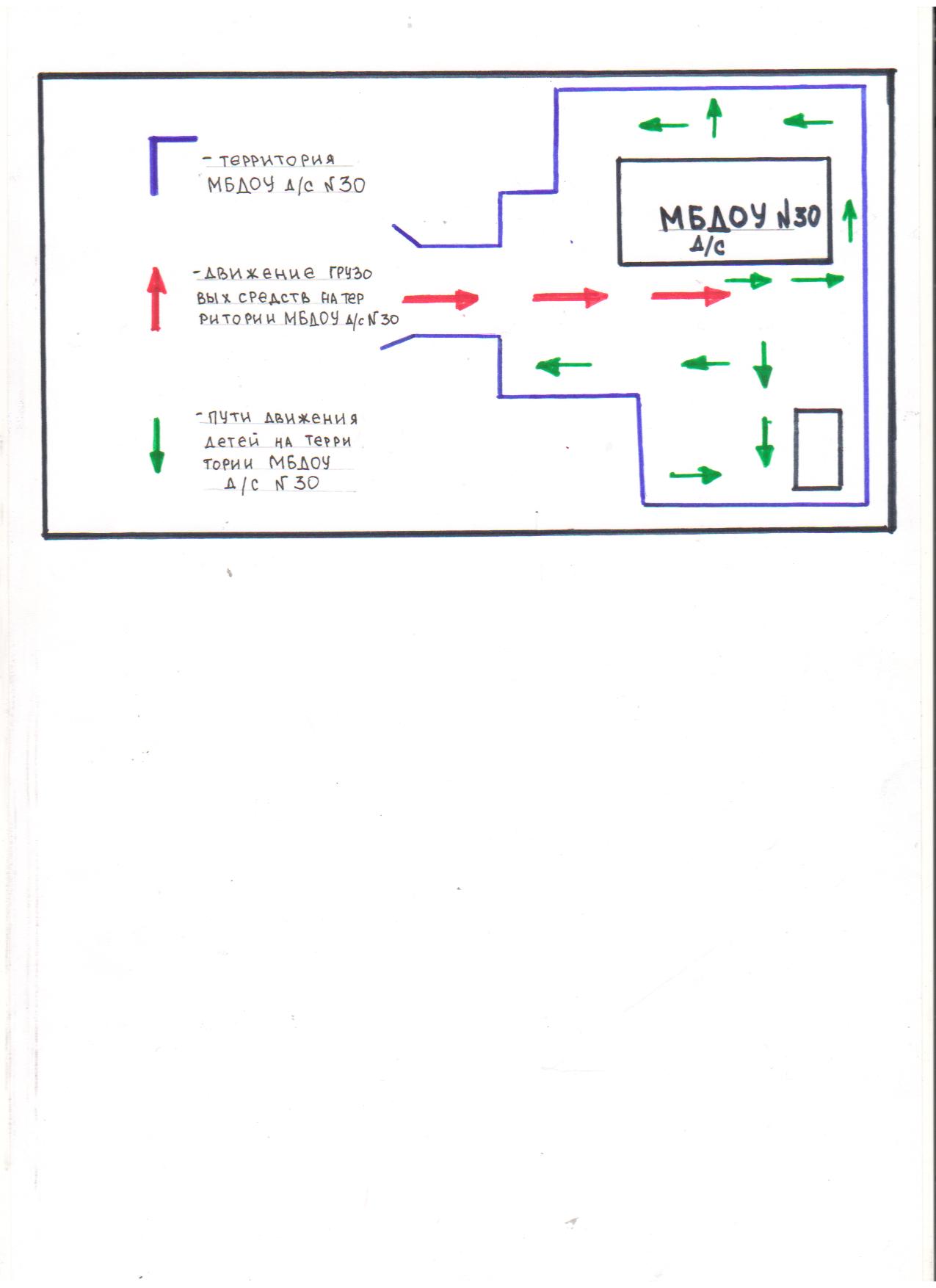 ІІ. Приложения:Приложение №1памятка для администрации образовательного учреждения При планировании мероприятий по ПДД должны быть предусмотрены: 1. Работа с субъектами воспитательного процесса: воспитателями, узкими специалистами по оказанию им методической помощи в проведении разнообразных форм проведения мероприятий по изучению правил дорожного движения. 2. Создание и оборудование уголков по безопасности движения, изготовление стендов, макетов улиц, перекрестков, светофоров, разработка методических, дидактических материалов и пособий для занятий с дошкольниками. 3. Создание специальных атрибутов для занятий в группе для практических занятий по правилам дорожного движения. 4. Работа с родителями по разъяснению правил дорожного движения, проведение разных форм: собрания, конференции, совместные игровые программы, выставки-конкурсы творческих работ (рисунки, поделки). 5. Пропаганда правил дорожного движения через СМИ, видеофильмы, участие в творческих конкурсах (рисунки, плакаты, совместные работы детей и родителей, конспекты тематических и методических разработок; по проведению праздников, викторин, досугов, театрализованных представлений, игр и др.). Оформление методической копилки по организации и проведению месячника «Внимание, дети!».          6. Постоянный контакт Администрации образовательного учреждения с инспектором ОГИБДД ОМВД России по городу Новочеркасску – необходимое условие плодотворной работы по изучению правил дорожного движения и профилактики детского дорожно-транспортного травматизма.  Приложение №2                                              План комплексных мероприятий профилактического и обучающего характера по организации и проведению предупредительно-профилактических мероприятий, направленных на формирование ответственного отношения к соблюдению ПДД и сокращению ДТП с участием несовершеннолетних в 2015-2016 учебном году.МБДОУ детский сад №30Приложение №3   КОНСУЛЬТАЦИЯ ДЛЯ РОДИТЕЛЕЙ. Причины детского дорожно-транспортного травматизма. Неумение наблюдать. Невнимательность. Недостаточный надзор взрослых за поведением детей. Рекомендации по обучению детей ПДД. При выходе из дома. Если у подъезда дома возможно движение, сразу обратите внимание ребенка, нет ли приближающегося транспорта. Если у подъезда стоят транспортные средства или растут деревья, приостановите свое движение и оглядитесь – нет ли опасности. При движении по тротуару. Придерживайтесь правой стороны. Взрослый должен находиться со стороны проезжей части. Если тротуар находится рядом с дорогой, родители должны держать ребенка за руку. Приучите ребенка, идя по тротуару, внимательно наблюдать за выездом машин со двора. Не приучайте детей выходить на проезжую часть, коляски и санки везите только по тротуару.  Готовясь перейти дорогу Остановитесь, осмотрите проезжую часть. Развивайте у ребенка наблюдательность за дорогой. Подчеркивайте свои движения: поворот головы для осмотра дороги. Остановку для осмотра дороги, остановку для пропуска автомобилей. Учите ребенка всматриваться вдаль, различать приближающиеся машины. Не стойте с ребенком на краю тротуара. Обратите внимание ребенка на транспортное средство, готовящееся к повороту, расскажите о сигналах указателей поворота у машин. Покажите, как транспортное средство останавливается у перехода, как оно движется по инерции. При переходе проезжей части Переходите дорогу только по пешеходному переходу или на перекрестке. Идите только на зеленый сигнал светофора, даже если нет машин. Выходя на проезжую часть, прекращайте разговоры. Не спешите, не бегите, переходите дорогу размеренно. Не переходите улицу под углом, объясните ребенку, что так хуже видно дорогу. Не выходите на проезжую часть с ребенком из-за транспорта или кустов, не осмотрев предварительно улицу. Не торопитесь перейти дорогу, если на другой стороне вы увидели друзей, нужный автобус, приучите ребенка, что это опасно. При переходе по нерегулируемому перекрестку учите ребенка внимательно следить за началом движения транспорта. Объясните ребенку, что даже на дороге, где мало машин, переходить надо осторожно, так как машина может выехать со двора, из переулка. При посадке и высадке из транспорта Выходите первыми, впереди ребенка, иначе ребенок может упасть, выбежать на проезжую часть. Подходите для посадки к двери только после полной остановки. Не садитесь в транспорт в последний момент (может прищемить дверями). Приучите ребенка быть внимательным в зоне остановки – это опасное место (плохой обзор дороги, пассажиры могут вытолкнуть ребенка на дорогу). При ожидании транспорта Стойте только на посадочных площадках, на тротуаре или обочине. Рекомендации по формированию навыков поведения на улицах Навык переключения на улицу: подходя к дороге, остановитесь, осмотрите улицу в обоих направлениях. Навык спокойного, уверенного поведения на улице: уходя из дома, не опаздывайте, выходите заблаговременно, чтобы при спокойной ходьбе иметь запас времени. Навык переключения на самоконтроль: умение следить за своим поведением формируется ежедневно под руководством родителей. Навык предвидения опасности: ребенок должен видеть своими глазами, что за разными предметами на улице часто скрывается опасность. Важно чтобы родители были примером для детей в соблюдении правил дорожного движения. Не спешите, переходите дорогу размеренным шагом. Выходя на проезжую часть дороги, прекратите разговаривать - ребёнок должен привыкнуть, что при переходе дороги нужно сосредоточиться. Не переходите дорогу на красный или жёлтый сигнал светофора. Переходите дорогу только в местах, обозначенных дорожным знаком «Пешеходный переход». Из автобуса, троллейбуса, трамвая, такси выходите первыми. В противном случае ребёнок может упасть или побежать на проезжую часть дороги. Не выходите с ребёнком из-за машины, кустов, не осмотрев предварительно дороги, - это типичная ошибка, и нельзя допускать, чтобы дети её повторяли. Приложение №4  ОСНОВЫ БЕЗОПАСНОСТИ ЖИЗНЕДЕЯТЕЛЬНОСТИРабота с детьми по изучению правил дорожного движения. • Занятия проводятся в форме живой беседы с использованием наглядности. • Параллельно с изучением основных правил дорожного движения целесообразно организовывать экскурсии по улицам города; чтение рассказов; проведение развлечений; увлекательные подвижные, сюжетно-ролевые, дидактические игры; практическую деятельность (изо, ручной труд) • В освоении детьми правил движения значительную роль играет конкретная, четкая речь воспитателя.   • Проводя занятия, не следует говорить о тяжелых последствиях несчастных случаев. Дети должны понимать опасности, связанные с дорожным движением, но не бояться улицы, так как чувство страха парализует способность сосредоточиться, снижает находчивость в момент фактической опасности. МЕРЫ ПО СНИЖЕНИЮ ДЕТСКОГО ДОРОЖНО-ТРАНСПОРТНОГО ТРАВМАТИЗМАРабота с детьми  • Экскурсии по улицам города (видео экскурсия)- Устройство проезжей части   - Работа светофора- "Правила для пешеходов» - "Лежачий полицейский", "Зебра"- Дорожные знаки: "Пешеходный переход", "Пункт медицинской помощи", "Пересечение с трамвайной линией", "Движение пешеходов запрещено".• Совместная деятельность -  Беседы - осторожно "Дорога"  - Внимание - Переходим улицу"- Правила езды на велосипеде, роликах – О работе ГИБДД- правила поведения в транспорте  - игры во дворе- ситуации-загадки  - викторина "Мы пешеходы"  - развлечения • Развивающие игры, игры-тренинги :- д/игра "Светофор"  - с/р игра "Автобус"- д/игра "Мы спешим в школу"  - д/игра "Найди свой цвет"  - п/игра "Воробушки и автомобиль"•  Творческая деятельность - аппликация "Светофор" - макет "Мой город"- коллективная работа "Мы едем, едем, едем"- работа со строителем "Гараж", "Автомастерская"- строительная фантазия "Мой дворик" - рисование "Моя улица"- рисование "Придумай свой дорожный знак" - конкурс детского рисунка «Мы знакомы с ПДД»Работа с родителями - Ознакомление родителей с работой по ППД - Презентация «Безопасный путь в школу»- с детьми под.группы - Выставка детских работ - Конкурс "Составь план своего двора" ,- "Придумай свой знак"- Памятка "Что могут сами дети", "Юному пешеходу", "Глазами водителя" Приложение №5 ЦЕЛЕВЫЕ ПРОГУЛКИ как форма профилактики детского дорожно-транспортного травматизма.          Педагоги должны помнить, что в процессе обучения детей Правилам дорожного движения нельзя ограничиваться лишь словесными объяснениями. Значительное место должно быть отведено практическим формам обучения: наблюдению, экскурсиям, целевым прогулкам, во время которых дети могут изучать на практике правила для пешеходов, наблюдать дорожное движение, закреплять ранее полученные знания по правильному поведению на дороге. Очень интересной формой профилактики детского дорожно-транспортного травматизма являются целевые прогулки с воспитанниками детского сада.        Целевые прогулки  направлены на закрепление дошкольниками знаний, полученных на занятиях по ПДД в группах. В каждой из возрастных групп целевые прогулки по обучению ребенка правильному поведению в дорожных ситуациях предусматривают свои задачи, темы и периодичность проведения.        Так, организуя целевые прогулки по профилактике детского дорожно-транспортного травматизма в младшей группе, воспитателю необходимо обратить внимание детей на работу светофора, на разные виды транспорта: легковые, грузовые автомобили, автобусы, трамваи. В процессе наблюдения учить различать и называть кабину, колеса, окна, двери. Учить отвечать на вопросы, а также наблюдать за играми “в улицу” старших детей. Примерная тематика целевых прогулокМладший возраст:   • знакомство с дорогой; • наблюдение за работой светофора; • наблюдение за транспортом; • пешеходный переход. • сравнение легкового и грузового автомобилей; • правила перехода проезжей части по регулируемому пешеходному переходу. Старший возраст:   • элементы дороги; • правила поведения на дороге; • наблюдение за транспортом; • прогулка пешехода; • переход; • перекресток; • сигналы светофора; • наблюдение за работой инспектора ДПС ГИБДД; • прогулка к автобусной остановке, правила поведения на остановке. • улицы и перекрестки; • Правила дорожного движения; • наблюдение за движением транспортных средств и работой водителя; • наблюдение за работой инспектора ДПС ГИБДД; • значение дорожных знаков; • правила поведения на остановке и в общественном транспорте; • пешеходный переход (подземный, надземный и наземный); • пешеходный переход регулируемый и нерегулируемый; • зона движения велосипедиста     Программа целевых прогулок по профилактике детского дорожно-транспортного травматизма в средней группе становится более широкой. Детей знакомят с жилыми и общественными зданиями, дорогой рядом с детским садом, транспортом, который движется по этой дороге, конкретными Правилами дорожного движения, с понятиями: “проезжая часть”, “одностороннее и двустороннее движение”, “пешеход”, “переход”, “светофор” и т.д .        В старшей группе целевые прогулки по профилактике детского дорожно-транспортного травматизма организуются несколько раз в месяц. На них закрепляются представления детей о проезжей части; дети знакомятся с перекрестком, некоторыми дорожными знаками, получают более полные знания о правилах для пешеходов и пассажиров.          На целевых прогулках по профилактике детского дорожно-транспортного травматизма в подготовительной группе дошкольники наблюдают за движением транспорта, работой водителя, сигналами светофора. Расширяются знания детей о работе инспекторов ДПС ГИБДД, контролирующих и регулирующих движение на улице. Продолжается знакомство с назначением дорожных знаков и их начертанием. Закрепляется правильное употребление пространственной терминологии (слева – справа, вверху – внизу, спереди – сзади, рядом, навстречу, на противоположной стороне, посередине, напротив, вдоль и т. д.). Дети должны научиться ориентироваться в дорожной обстановке, ее изменениях, правильно реагировать на них. Приложение №6  КАРТА КОНТРОЛЯвыхода детей на экскурсию за территорию муниципального бюджетного дошкольного образовательного учреждения детский сад №30  города Новочеркасска. Возрастная группа:_______________________________________(№ группы, название) Объект: __________________________________________________________________________________________________________________________Тема:________________________________________________________________________________________________________________________________  Цель:_______________________________________________________________________________________________________________________________Маршрут движения:___________________________________________________________________________________________________________________Место нахождения:____________________________________________________________________________________________________________________Дата и время проведения: ______________________________выход из здания дошкольного учреждения – _________________ возращение в дошкольное учреждение       - _________________  Ответственные: Воспитатель ____________________________           ___________                            ( Фамилия, имя, отчество)                        (роспись)                           Младший воспитатель ______________________        __________                                   (Фамилия, имя, отчество)                    (роспись)  Родитель __________________________                         __________                       (Фамилия, имя, отчество)                        (роспись) № п/пНаименование мероприятийСроки исполненияОтветственные1.Размещение в уголках групп и в фойе детского сада схему-правила: «Безопасный путь в детский сад».СентябрьСтарший воспитатель, воспитатели групп2Осуществлять ведение паспортов дорожной безопасности детского садаВ течение годаСтарший воспитатель, специалисты ДОУ3.Подвижные игры по изучению ПДД «Стой. Жди. Осторожно иди», Д/И по изучению ПДД «На какой свет перейти дорогу?», чтение книг и разучивание стихов по ПДД. Беседы с детьми по теме: «Безопасная дорога». Ознакомление детей с различными видами настольных игр по ПДД.В течение года(Тематический план)Воспитатели групп4.Выпуск санбюллетений, плакатов, памяток по теме «Безопасность движения для детей и взрослых»В течение годаВоспитатели групп5.Осуществление мониторинга деятельности ДОУ по вопросу знания детьми ПДД1 раз в кварталВоспитатели групп,Старший воспитатель6.Организация в книжных уголках выставок книг, плакатов, рисунков по безопасности движения «Безопасная дорога»1 раз в кварталВоспитатели групп7.Родительское собрание на тему: «Дорога и дети».Октябрь,МайВоспитатели групп8.Изготовление макетов к настольной игре «Улицы нашего города» ноябрьВоспитатели групп9.Игра-викторина «Знатоки ПДД»декабрьВоспитатели ст. группы и подгот. группы10.Театрализованное представление для детей «Приключение Светофора»январьМузыкальный руководитель11.Конкурс рисунков среди групп ДОУ на тему «Правила дорожного движения»февральВоспитатели ст.группы и подгот.группы12.Просмотр познавательных презентаций для детей по теме «Безопасность на дорогах»МартМузыкальный руководитель13.Организовать и провести декадник «Дорога требует дисциплины»ПосезонноСтарший воспитатель, специалисты ДОУ14.Вручение памяток родителям «Советы на «Дорожку»МартВоспитатели групп15.Провести акцию «Первоклассник должен знать»Представление презентаций «Безопасный путь в школу»-совместно с родителямиМайВоспитатель подготовительной группы, специалисты ДОУ.16.Совместный праздник с детьми и родителями «Праздник движения».ИюньВоспитатели групп, музыкальный руководитель